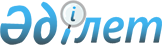 Об определении перечня должностей специалистов в области социального обеспечения, образования и культуры, являющихся гражданскими служащими и работающих в сельской местности
					
			Утративший силу
			
			
		
					Постановление Макатского районного акимата Атырауской области от 27 января 2015 года № 29. Зарегистрировано Департаментом юстиции Атырауской области 20 февраля 2015 года № 3106. Утратило силу постановлением акимата Макатского района Атырауской области от 5 января 2016 года № 1      Сноска. Утратило силу постановлением акимата Макатского района Атырауской области от 05.01.2016 № 1 (вступает в силу со дня подписания).

      В соответствии с пунктом 3 статьи 238 Трудового Кодекса Республики Казахстан от 15 мая 2007 года, статьями 31, 37 Закона Республики Казахстан от 23 января 2001 года "О местном государственном управлении и самоуправлении в Республике Казахстан" и решением районного маслихата от 24 декабря 2014 года № 268-V "О согласовании перечня должностей специалистов в области социального обеспечения, образования и культуры, являющихся гражданскими служащими и работающих в сельской местности", акимат района ПОСТАНОВЛЯЕТ:

      1.  Определить перечень должностей специалистов в области социального обеспечения, образования и культуры, являющихся гражданскими служащими и работающих в сельской местности согласно приложению к настоящему постановлению.

      2.  Контроль за исполнением настоящего постановления возложить на заместителя акима района Тулеушова Х.М.

      3.  Настоящее постановление вступает в силу со дня государственной регистрации в органах юстиции, вводится в действие по истечении десяти календарных дней после дня его первого официального опубликования.

 ПЕРЕЧЕНЬ
должностей специалистов в области социального обеспечения, образования и культуры, являющихся гражданскими служащими и работающих в сельской местности      1.  Должности специалистов социального обеспечения:

      1)  консультант по социальной работе;

      2)  социальный работник по уходу;

      3)  специалист по социальной работе.

      2.  Должности специалистов образования:

      1)  руководитель государственного учреждения и казенного предприятия (кроме дошкольного государственного учреждения и казенного предприятия);

      2)  заместитель руководителя государственного учреждения (кроме дошкольного государственного учреждения и казенного предприятия);

      3)  руководитель дошкольного казенного предприятия;

      4)  специалисты (главные, старшие): учителя и врачи всех специальностей, методист, заведующий учебным мастерским, преподаватель-организатор начальной военной подготовки, заведующий библиотекой, библиотекарь, вожатый, воспитатель, заведующий интернатом, социальный педагог, медицинская сестра, диетическая сестра, музыкальный руководитель, хореограф, педагог-психолог, лаборант, инструктор по физической культуре, инструктор по труду.

      3.  Должности специалистов культуры:

      1)  руководитель государственного учреждения и казенного предприятия;

      2)  художественный руководитель;

      3)  заведующий библиотекой;

      4)  специалисты (главные, старшие): актер, библиотекарь, редактор, режиссер, солист, звукорежиссер, методист, культорганизатор, художники всех наименований, хореограф, библиограф, дирижер, концертмейстер, музыкальный руководитель, руководитель кружка.


					© 2012. РГП на ПХВ «Институт законодательства и правовой информации Республики Казахстан» Министерства юстиции Республики Казахстан
				
      Аким района

Е. Умаров

      СОГЛАСОВАНО:
Председатель сессии Макатского
районного маслихата
"27" января 2015 года

Мендалиева А.

      Секретарь районного Маслихата
"27" января 2015 года

Жолмагамбетов Т.
Приложение к постановлению акимата района от "27" января 2015 года № 29